UČENCI 7.A KER DO DANES NISEM DOBIL NOBENE POVRATNE INFORMACIJE OD NOBENEGA UČENCA O VAŠEM DELU  PROSIM ZA POVRATNE INFORMACIJE GLEDE RAZUMEVANJA IN REŠEVANJA NALOG NA mail: mitja.pintaric@os-dornava.siHvala!NAVODILO ZA DELO!V prejšnji snovi si spoznal, kaj je gozd, kateri dejavniki okolja vplivajo na delovanje gozda. Danes bomo malo ponovili značilnosti in vrste gozdov, ter,  sloje oz. dele v gozdu. Teorijo najdete v učbeniku na straneh 151 -153 in spletna stran: irokusplus/NARAVOSLOVJE 7/Gozd niso le drevesa-oglej si razporeditev gozdov po Sloveniji in posnetek o listopadnem gozduVRSTE GOZDOV- izpolni tabeloGOZDNI SLOJIS pomočjo spodnje naloge boš spoznal  sloje v gozdu in njihove značilnosti.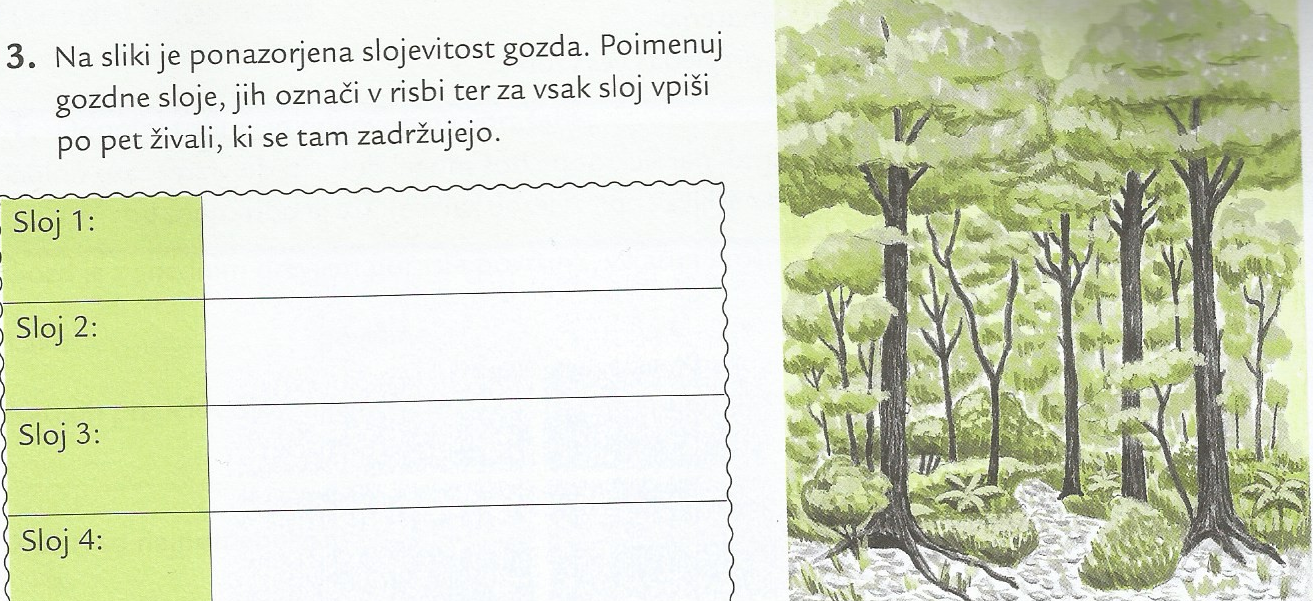 Razloži naslednja pojma!PragozdGozdni rob-DOBRINE GOZDOV- kaj človeku in  bitjem, ki živijo v njem nudi gozdproizvodnja kisika in sladkorjev, vezava ogljikovega dioksida-gozdovi so pljuča našega planetačiščenje vodepridobivanje lesaužitne gobe, plodovi, rastline- pomen za živalivarovanje pred vetrom, zmanjšuje verjetnost pred zemeljskimi plazoviPREHRANJEVALNE VERIGE V GOZDU-učb. str. 154 -155     Ponovi pojme in sestavi prehranjevalno verigo v gozdu iz 4 členov!Prehranjevalna verigaProizvajalciPotrošniki-rastlinojedci- mesojedci- vsejedci RAZRED7.aPREDMETNARAVOSLOVJE 7DATUM31.3.2020UČNA TEMAZGRADBA IN DELOVANJE EKOSISTEMOVUČNA ENOTAGOZD, PREHRANJEVALNE VERIGEUČNI CILJInadgraditi znanje o zgradbi in delovanju gozda, kot ekosistema- sloji v gozdunavesti primere prilagoditev organizmov v gozdu.UČNI PRIPOMOČKIUčbenik: AKTIVNO V NARAVOSLOVJE 7www.irokusplus.siNOVI POJMIpragozd, listnati, iglasti, mešani gozd, gozdni sloji, gozdni rob, prehranjevalne verigePRILOGEnavodilo za delovrste gozdaznačilnostgozdadrevesne vrstenahajanje v Slovenijilistopadni gozdmešani gozdiglasti gozd